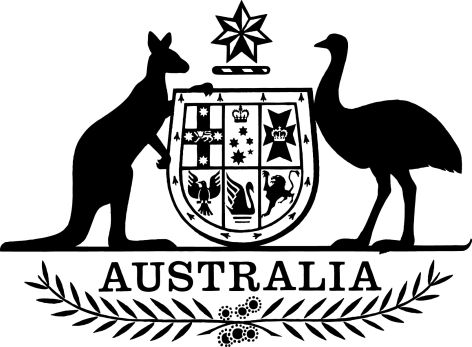 Australian Charities and Not-for-profits Commission Advisory Board (Member) Appointment (No. 1) 2024I, Andrew Leigh, Assistant Minister for Competition, Charities and Treasury, under subsection 140-5(1) of the Australian Charities and Not-for-profits Commission Act 2012, appoint Nick Maisey as a member of the Australian Charities and Not-for-profits Commission Advisory Board, on a part-time basis, for a period of three years beginning on the day after this instrument is registered on the Federal Register of Legislation.Dated			1 August 2024Dr Andrew LeighAssistant Minister for Competition, Charities and TreasuryParliamentary Secretary to the Treasurer